Нормативно-правовая база tp://adm.rkursk.ru/index.php?id=1500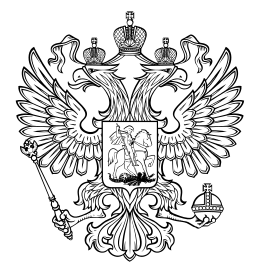 - В 2010 году началась реализация Федерального закона №210 «Об организации предоставления государственных и муниципальных услуг», который предусматривает оказание государственных и муниципальных услуг в электронном виде.- 7 мая 2012 года Президент Российской Федерации Владимир Путин подписал указ №601 «Об основных направлениях совершенствования системы государственного управления».В нем отражены следующие показатели:уровень удовлетворенности граждан качеством предоставления государственных и муниципальных услуг к 2018 году — не менее 90%;доля граждан, имеющих доступ к получению государственных и муниципальных услуг по принципу «одного окна» по месту пребывания, в том числе в многофункциональных центрах предоставления государственных услуг, к 2015 году — не менее 90%;доля граждан, использующих механизм получения государственных и муниципальных услуг в электронной форме, к 2018 году — не менее 70% и др;- Государственная программа Российской Федерации «Информационное общество (2011 – 2020 годы)», утвержденная распоряжением Правительства Российской Федерации от 20 октября 2010 г. № 1815-р.- Постановление Правительства Российской Федерации от 28 ноября 2011 г. № 977 «О федеральной государственной информационной системе «Единая система идентификации и аутентификации в инфраструктуре, обеспечивающей информационно-технологическое взаимодействие информационных систем, 11 используемых для предоставления государственных и муниципальных услуг в электронной форме».- Постановление Правительства Российской Федерации от 9 февраля 2012 г. № 111 «Об электронной подписи, используемой органами исполнительной власти и органами местного самоуправления при организации электронного взаимодействия между собой, о порядке её использования, а также об установлении требований к обеспечению совместимости средств электронной подписи».- Постановление Правительства Российской Федерации от 25 января 2013 г. № 33 «Об использовании простой электронной подписи при оказании государственных и муниципальных услуг». - Постановление Правительства Российской Федерации от 10 июля 2013 г. № 584 «Об использовании федеральнойгосударственной информационной системы «Единая система идентификации и аутентификации в инфраструктуре, обеспечивающей информационно-технологическое взаимодействие информационных систем, используемых для предоставления государственных и муниципальных услуг в электронной форме». – Положение «Об инфраструктуре, обеспечивающей информационно-технологическое взаимодействие информационных систем, используемых для предоставления государственных и муниципальных услуг в электронной форме», утверждённое постановлением Правительства Российской Федерации от 8 июня 2011 г. № 451.- Положение «О федеральной государственной информационной системе «Единая система идентификации и аутентификации в инфраструктуре, обеспечивающей информационно-технологическое взаимодействие информационных систем, используемых для предоставления государственных и муниципальных услуг в электронной форме», утверждённое приказом Минкомсвязи России от 13 апреля 2012 г. № 107.- Регламент информационного взаимодействия Участников с Оператором ЕСИА и Оператором эксплуатации инфраструктуры электронного правительства (версия 2.5, 2.4).